معهـد علـوم الأرض والكـون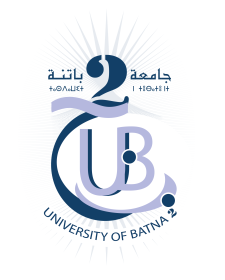 قسـم الجغرافـيا وتهيـئة الاقليـم إعلان خاص بطلبة ماستر1 تهيئة حضرية      نعلم طلبة ماستر1 تهيئة حضرية أنهم ملزمون بتقديم تقرير التربص عند مسؤول الاختصاص.       آخر أجل لتسليم التقرير يوم الاربعاء 10/05/2023 على الساعة 12:00.                                                                                    الإدارة: